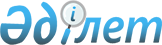 О внесении изменения в постановление Правительства Республики Казахстан от 21 июня 2004 года № 683 "Об утверждении Правил исчисления и перечисления социальных отчислений"
					
			Утративший силу
			
			
		
					Постановление Правительства Республики Казахстан от 30 мая 2013 года № 550. Утратило силу постановлением Правительства Республики Казахстан от 21 августа 2020 года № 530
      Сноска. Утратило силу постановлением Правительства РК от 21.08.2020 № 530.
      ПРЕСС-РЕЛИЗ
      Правительство Республики Казахстан ПОСТАНОВЛЯЕТ:
      1. Внести в постановление Правительства Республики Казахстан от 21 июня 2004 года № 683 "Об утверждении Правил исчисления и перечисления социальных отчислений" (САПП Республики Казахстан, 2004 г., № 25, ст. 323) следующее изменение:
      Правила исчисления и перечисления социальных отчислений, утвержденные указанным постановлением, изложить в новой редакции согласно приложению к настоящему постановлению.
      2. Настоящее постановление вводится в действие по истечении десяти календарных дней со дня первого официального опубликования. Правила
исчисления и перечисления социальных отчислений
      Настоящие Правила исчисления и перечисления социальных отчислений (далее – Правила) разработаны в соответствии с подпунктом 2) статьи 8-1 Закона Республики Казахстан от 25 апреля 2003 года "Об обязательном социальном страховании" (далее – Закон) и определяют порядок и сроки исчисления и перечисления социальных отчислений. 1. Общие положения
      1. В настоящих Правилах используются следующие основные понятия:
      1) социальные отчисления – установленные Законом обязательные платежи, уплачиваемые в Государственный фонд социального страхования, дающие право участнику системы обязательного социального страхования, за которого производились социальные отчисления, а в случае потери кормильца членам его семьи, состоявшим на его иждивении, получать социальные выплаты в соответствии с законодательством Республики Казахстан об обязательном социальном страховании;
      2) задолженность по социальным отчислениям – исчисленные и не перечисленные в срок суммы социальных отчислений;
      3) ставка социальных отчислений - фиксированный размер обязательных платежей в Государственный фонд социального страхования, выраженный в процентном отношении к величине объекта исчисления социальных отчислений;
      4) плательщик социальных отчислений (далее – плательщик) – работодатель или самостоятельно занятое лицо, осуществляющие исчисление и уплату социальных отчислений в Государственный фонд социального страхования;
      5) Государственный центр по выплате пенсий и пособий (далее – Центр) – республиканское государственное казенное предприятие, созданное по решению Правительства Республики Казахстан, имеющее структурные подразделения в регионах;
      6) Государственный фонд социального страхования (далее – Фонд) – юридическое лицо, производящее аккумулирование социальных отчислений и выплаты участникам системы обязательного социального страхования, в отношении которых наступил случай социального риска, включая членов семьи иждивенцев в случае потери кормильца – участника системы обязательного социального страхования;
      7) самостоятельно занятое лицо (применительно к Правилам) – индивидуальный предприниматель, частный нотариус, частный судебный исполнитель, адвокат, обеспечивающие себя работой, приносящей им доход.
      Самостоятельно занятыми лицами в отношении крестьянских или фермерских хозяйств, применяющих специальный налоговый режим, признаются индивидуальные предприниматели – глава, а также совершеннолетние члены крестьянского или фермерского хозяйства с начала календарного года, следующего за годом достижения ими совершеннолетия. 2. Порядок исчисления социальных отчислений
      2. Исчисление социальных отчислений, уплачиваемых за участников системы обязательного социального страхования, производится ежемесячно.
      Для исчисления социальных отчислений ежемесячный доход принимается в размере, не превышающем десятикратного размера минимальной заработной платы, установленного законом о республиканском бюджете.
      В случае, если общая сумма начисленных доходов работнику за календарный месяц менее минимального размера заработной платы, установленного законом о республиканском бюджете, то объект исчисления социальных отчислений определяется исходя из минимального размера заработной платы.
      3. Для работодателя объектом исчисления социальных отчислений являются его расходы, выплачиваемые работнику в виде доходов за выполненные работы, оказанные услуги.
      Для самостоятельно занятых лиц объектом исчисления социальных отчислений являются получаемые ими доходы.
      4. Исчисление расходов работодателя, выплачиваемых работнику в виде доходов, производится в порядке, предусмотренном Кодексом Республики Казахстан "О налогах и других обязательных платежах в бюджет" (Налоговый кодекс) (далее – Налоговый кодекс), с включением в расходы работодателя выплачиваемого в виде доходов работникам денежного содержания военнослужащих, сотрудников специальных государственных органов, органов внутренних дел, органов финансовой полиции и государственной противопожарной службы.
      К расходам юридических лиц, а также самостоятельно занятых лиц, использующих труд наемных работников, относятся доходы, выплачиваемые работнику в денежной или натуральной форме, включая доход, полученный в виде материальных, социальных благ или иной материальной выгоды.
      Для самостоятельно занятых лиц, за исключением применяющих специальные налоговые режимы, объектом исчисления социальных отчислений является совокупный доход, состоящий из доходов, подлежащих получению (полученных) ими в Республике Казахстан и за ее пределами в течение одного месяца. При этом ежемесячный доход принимается для исчисления социальных отчислений в размере не менее минимальной заработной платы, установленной законом о республиканском бюджете, и не превышающей десятикратный размер минимальной заработной платы.
      Для индивидуальных предпринимателей, применяющих специальные налоговые режимы, размер дохода, принимаемого для исчисления социальных отчислений, должен быть не менее размера минимальной заработной платы, установленного законом о республиканском бюджете.
      5. Социальные отчисления в Фонд не уплачиваются с доходов, установленных подпунктами 1), 2), 3), 4), 7), 9), 10), 11), 12) пункта 3 статьи 155 и подпунктами 12), 18), 24), 30), 32) пункта 1 статьи 156 и подпунктами 4), 5), 6) пункта 2 статьи 357 Налогового кодекса.
      6. Социальные отчисления, подлежащие уплате в Фонд за участников системы обязательного социального страхования, устанавливаются в размере 5 процентов от объекта исчисления социальных отчислений.
      Для самостоятельно занятых лиц, на которых распространяется специальный налоговый режим в соответствии с налоговым законодательством Республики Казахстан, размер социальных отчислений, уплачиваемых ими в свою пользу, составляет 5 процентов от объекта исчисления социальных отчислений, но не менее 5 процентов от минимальной заработной платы, установленной законом о республиканском бюджете на соответствующий финансовый год.
      При этом максимальный размер социальных отчислений для самостоятельно занятых лиц не должен превышать сумму исчисленного социального налога за отчетный период. 3. Порядок и сроки перечисления социальных отчислений
      7. Социальные отчисления в Фонд уплачиваются плательщиками через Центр не позднее 25 числа, следующего за отчетным месяцем, путем безналичных расчетов со своих банковских счетов с приложением списков участников системы обязательного социального страхования, за которых производятся социальные отчисления.
      Внесение плательщиками социальных отчислений в банк в наличной форме осуществляется в порядке, установленном законодательством Республики Казахстан о платежах и переводах денег.
      Плательщики осуществляют уплату социальных отчислений за структурные подразделения по местонахождению структурного подразделения.
      Крестьянские или фермерские хозяйства, применяющие специальный налоговый режим, субъекты малого бизнеса, применяющие специальный налоговый режим на основе упрощенной декларации, индивидуальные предприниматели, применяющие специальный налоговый режим на основе патента, уплачивают суммы социальных отчислений в сроки, предусмотренные налоговым законодательством Республики Казахстан.
      8. Список участников системы обязательного социального страхования, за которых производятся социальные отчисления по каждому физическому лицу, должен содержать: индивидуальный идентификационный номер (далее – ИИН); фамилию, имя, отчество; дату рождения; сумму социального отчисления; период (год, месяц/месяцы) за который уплачиваются социальные отчисления.
      Период, за который уплачиваются социальные отчисления, указывается плательщиками в платежных поручениях, составляемых на бумажных носителях, в графе "Назначение платежа", а в электронных платежных поручениях формата МТ-102 - в отдельном поле "ММГГГГ", предусмотренном форматом.
      9. Центр осуществляет учет социальных отчислений на базе ИИН участников системы обязательного социального страхования, за которых производятся социальные отчисления.
      10. Перечисление банками денег в Центр осуществляется электронными платежными поручениями формата МТ-102 с приложением списка участников системы обязательного социального страхования, за которых производились социальные отчисления.
      В случае перечисления банком плательщика социальных отчислений через филиалы Национального Банка Республики Казахстан, плательщик представляет в банк дополнительно четвертый экземпляр платежного поручения на бумажном носителе, который передается банком плательщика в областные (территориальные) филиалы Национального Банка Республики Казахстан.
      11. Перечисление плательщиками задолженности производится за период (год, месяц, месяцы) электронными платежными поручениями формата МТ-102 с приложением списка участников системы обязательного социального страхования, за которых производятся социальные отчисления.
      12. Банки и организации, осуществляющие отдельные виды банковских операций, перечисляют суммы социальных отчислений на счет Центра в день списания данных сумм с банковского счета плательщика.
      13. Суммы социальных отчислений, поступившие на счет Центра, в течение трех банковских дней перечисляются на счет Фонда платежным поручением формата МТ-100.
      Центр осуществляет возврат социальных отчислений плательщику по участнику системы обязательного социального страхования:
      1) не имеющему ИИН; 
      2) в случае несоответствия ИИН фамилии, имени и отчеству;
      3) являющемуся получателем пенсионных выплат из Центра;
      4) за которого сумма социальных отчислений уплачена от объекта исчисления социальных отчислений, превышающая десятикратный размер минимальной заработной платы от одного плательщика, установленного законом о республиканском бюджете на соответствующий финансовый год, а также в реквизитах которого допущены ошибки.
      14. При образовании задолженности по социальным отчислениям налоговые органы направляют плательщику уведомление о представлении в налоговый орган списков участников системы обязательного социального страхования в соответствии с пунктом 8 настоящих Правил.
      При этом, такое уведомление не направляется в случае, если задолженность по социальным отчислениям не превышает сумму в размере одного месячного расчетного показателя, установленного законом о республиканском бюджете.
      Форма уведомления устанавливается уполномоченным органом, осуществляющим руководство в сфере обеспечения поступлений налогов и других обязательных платежей в бюджет.
      Плательщики в течение пяти рабочих дней со дня получения уведомления представляют в налоговый орган список участников системы обязательного социального страхования.
      15. При получении от плательщиков списков участников системы обязательного социального страхования налоговый орган выставляет инкассовые распоряжения на банковские счета плательщиков с приложением указанных списков для последующего перечисления образовавшейся задолженности по социальным отчислениям в Фонд. 
      В случае отсутствия денег на банковских счетах в национальной валюте плательщика, взыскание задолженности по обязательным социальным отчислениям производится с банковских счетов в иностранной валюте плательщика на основании инкассовых распоряжений, выставленных налоговыми органами в национальной валюте.
      16. По распоряжению налоговых органов в случае, если плательщик не представил списки участников системы обязательного социального страхования, за которых производятся социальные отчисления, в сроки, установленные Правительством Республики Казахстан, банки и организации, осуществляющие отдельные виды банковских операций, обязаны приостановить все расходные операции на банковских счетах плательщиков и исполнять указания, касающиеся перечисления обязательных социальных отчислений, пенсионных взносов и налоговой задолженности в порядке, установленном законодательством Республики Казахстан.
      Распоряжение налогового органа о приостановлении расходных операций по банковским счетам отменяется налоговым органом, вынесшим распоряжение о приостановлении расходных операций, не позднее одного рабочего дня, следующего за днем устранения причин приостановления расходных операций по банковским счетам.
      17. В случаях отсутствия у плательщика банковских счетов или недостаточности денег на банковских счетах плательщика, налоговый орган приостанавливает расходные операции по кассе плательщика в порядке, установленном Правительством Республики Казахстан.
      18. Для уплаты суммы пени за несвоевременную уплату социальных отчислений в Фонд плательщик представляет в банк платежное поручение с указанием в поле "назначение платежа" - "пеня за несвоевременную уплату социальных отчислений за период (год, месяц, месяцы)".
      19. Несвоевременно уплаченная плательщиками пеня уплачивается за период (год, месяц, месяцы) электронными платежными поручениями формата МТ-102.
      20. Центр в течение трех банковских дней со дня поступления сумм пени перечисляет деньги на счет Фонда платежным поручением формата МТ-100.
      21. Возврат суммы социальных отчислений и (или) пени за несвоевременную и (или) неполную уплату социальных отчислений, излишне (ошибочно) уплаченных плательщиком в Фонд, производится Фондом на основании заявления плательщика, если же суммы излишне перечислены по вине банка плательщика (дважды и более раз сняты со счета), то возврат производится на основании заявления банка плательщика.
      22. Возврату подлежат социальные отчисления и (или) пеня за несвоевременную и (или) неполную уплату социальных отчислений, излишне (ошибочно) перечисленные на счет Фонда:
      1) плательщиком или банком плательщика, два и более раз на основании одного или нескольких платежных поручений;
      2) в формате платежного поручения МТ-102, в списочной части которого допущены ошибки в суммах социальных отчислений участников системы обязательного социального страхования:
      излишне начисленные на доходы, полученные уволенными работниками авансом, подлежащие возврату получателями;
      излишне уплаченные за участников, являющихся получателем пенсионных выплат из Центра;
      ошибочно перечисленных на счет Фонда средств, не являющихся обязательными социальными отчислениями или пеней;
      3) в формате платежного поручения МТ-102, в списочной части которого допущены ошибки в периоде платежа;
      4) не верно указаны реквизиты плательщика;
      5) физическими лицами.
      23. Излишне (ошибочно) уплаченные суммы социальных отчислений и (или) пени, в связи с включением в доход участника отдельных видов выплат, не подлежащих налогообложению, самостоятельно корректируются плательщиком путем регулирования последующих уплат.
      Возврату не подлежат суммы излишне (ошибочно) уплаченных социальных отчислений, исчисленные за период, который был засчитан в стаж участия при назначении социальных выплат. 4. Порядок возврата социальных исчислений
      24. Возврат излишне (ошибочно) уплаченных плательщиком сумм социальных отчислений и (или) пени за несвоевременную и (или) неполную уплату социальных отчислений, переведенных в Фонд, осуществляется в следующем порядке:
      заявление на возврат излишне (ошибочно) уплаченных социальных отчислений и (или) пени по форме согласно приложению 1 к настоящим Правилам подается плательщиком (банком плательщика) в структурное подразделение Центра (районное/городское);
      в случае допущения ошибок в списках участников системы обязательного социального страхования, за которых производились социальные отчисления и (или) пени, к заявлению прилагается справка-подтверждение по форме согласно приложению 2 к настоящим Правилам;
      плательщики, осуществляющие уплату обязательных социальных отчислений наличными деньгами, прилагают к справке-подтверждению копию платежного документа об уплате социальных отчислений;
      Центром в течение трех банковских дней проверяется факт зачисления социальных отчислений и (или) пени, заявление направляется в Фонд с приложением подтверждения всех реквизитов по данному платежу;
      Фонд после обработки заявлений формирует платежное поручение формата МТ-100 и осуществляет перечисление денег в течение семи банковских дней со дня поступления заявления плательщика в Фонд на банковский счет Центра для последующего перечисления их плательщику. Фонд в тот же день передает в Центр реестр плательщиков с указанием банковских реквизитов плательщика, фамилий, имен, отчеств участников и суммы возврата по ним. По суммам, не подлежащим возврату, Фонд передает в Центр решение об отказе с указанием причины;
      на основании реестра Фонда Центр формирует платежное поручение в формате МТ-102 и перечисляет плательщику сумму излишне зачисленных социальных отчислений и (или) пени в течение трех банковских дней;
      плательщик получает информацию о причине отказа на возврат сумм социальных отчислений и (или) пени через подразделения Центра;
      Центр списывает с индивидуальных счетов участников возвращенные суммы;
      Центр после возврата излишне зачисленных сумм уведомляет Фонд об исполнении решения по форме согласно приложению 3 к настоящим Правилам;
      между Центром и Фондом один раз в месяц производится сверка перечисления социальных отчислений и пени, а также возвратов из Фонда.
      25. В случае допущения ошибок банком, обслуживающим плательщика при оформлении электронных платежных поручений, банк принимает меры по исправлению допущенных ошибок в соответствии с Законом Республики Казахстан "О платежах и переводах денег".
      26. Фонд ведет учет поступивших и возвращенных излишне уплаченных социальных отчислений и пени.
      27. Плательщик ежеквартально, не позднее 15 числа второго месяца, следующего за отчетным кварталом, представляет в налоговый орган по местонахождению расчет по начисленным социальным отчислениям за участников системы обязательного социального страхования, если иное не установлено законодательством Республики Казахстан.
      28. Центр ежедневно, за прошедший день, представляет в Министерство финансов Республики Казахстан реестры поступивших и возвращенных социальных отчислений и (или) пени по плательщикам, зарегистрированным в порядке, установленном Налоговым кодексом.
      29. Плательщики социальных отчислений в установленном законодательством порядке обеспечивают сохранность сведений об исчисленных и уплаченных социальных отчислениях, в том числе о возврате ошибочных платежей на электронном или бумажном носителях.
      При прекращении деятельности плательщика документы об исчислении и уплате социальных отчислений и пени в Фонд передаются в Государственный архив.
      ______________________________________________
                              Заявление
            от __________________________________________________________
            (наименование плательщика социальных отчислений и (или) пени, или банка плательщика)
            Прошу произвести возврат суммы ошибочных (излишних) социальных отчислений и (или) пени на
      ___________________________________________________________________
            (указать Ф.И.О., ИИН участников системы обязательного социального страхования)
            перечисленных платежным поручением № ___ от ______________, референс, общая сумма ________________, сумма возврата _______________________
            Корректировка последующими платежами невозможна ввиду того, что
      ____________________________________________________________________
            (указать причину, по которой требуется возврат, к примеру, сотрудник уволен, ошибка банка и т.д.)
            Возврат просим произвести по следующим реквизитам: 
      ____________________________________________________________________
            (указываются полные данные предприятия, все банковские реквизиты)
      Приложения: копия платежного поручения, копия списка участников системы обязательного социального страхования, в сумме и реквизитах которых допущены ошибки.
      При необходимости: копия приказа об увольнении или документа, подтверждающего прекращение трудовой деятельности участника системы обязательного социального страхования, копия пенсионного удостоверения для лиц, достигших пенсионного возраста, справка о назначении пенсии по выслуге лет и копия пенсионного удостоверения для сотрудников органов внутренних дел, военнослужащих и других лиц, имеющих право на получение пенсионных выплат по выслуге лет, в случае расхождения подписи на заявлении и финансовых документах плательщика - копия приказа о предоставлении права подписи.
      В случае подачи заявления самостоятельно занятым лицом, – копия свидетельства о государственной регистрации в качестве индивидуального предпринимателя, заверенная отделением Центра.
      Подписи:
      Руководитель
      Главный бухгалтер
      М.П.
      ___________________
      Примечание.
      заявление заполняется на бланке и заверяется печатью       (факсимильная подпись не допускается)
                        Справка-подтверждение
      Место печати 
      ________________________
      РГКП "Государственный центр по выплате пенсий" уведомляет о возврате сумм ошибочно перечисленных обязательных социальных отчислений, поступивших с АО "Государственный фонд социального страхования", в соответствии с распоряжением №____ от " "__ 20 __ года по следующим плательщикам:
      Руководитель       ______________           Ф.И.О.
                                 (подпись)
					© 2012. РГП на ПХВ «Институт законодательства и правовой информации Республики Казахстан» Министерства юстиции Республики Казахстан
				
Премьер-Министр
Республики Казахстан
С. АхметовПриложение
к постановлению Правительства
Республики Казахстан
от 30 мая 2013 года № 550
Утверждены
постановлением Правительства
Республики Казахстан
от 21 июня 2004 года № 683 Приложение 1
к Правилам исчисления
и перечисления
социальных отчислений
Руководителю акционерного общества
"Государственный фонд социального страхования"Приложение 2
к Правилам исчисления
и перечисления
социальных отчислений
подтверждает,
подтверждает,
подтверждает,
подтверждает,
(наименование плательщика социальных отчислений)
(наименование плательщика социальных отчислений)
(наименование плательщика социальных отчислений)
(наименование плательщика социальных отчислений)
(наименование плательщика социальных отчислений)
(наименование плательщика социальных отчислений)
(наименование плательщика социальных отчислений)
(наименование плательщика социальных отчислений)
(наименование плательщика социальных отчислений)
что при уплате социальных отчислений и (или) пени в Государственный фонд социального страхования были допущены ошибки в списках участников системы обязательного социального страхования, за которых производились социальные отчисления в следующих платежных поручениях:
что при уплате социальных отчислений и (или) пени в Государственный фонд социального страхования были допущены ошибки в списках участников системы обязательного социального страхования, за которых производились социальные отчисления в следующих платежных поручениях:
что при уплате социальных отчислений и (или) пени в Государственный фонд социального страхования были допущены ошибки в списках участников системы обязательного социального страхования, за которых производились социальные отчисления в следующих платежных поручениях:
что при уплате социальных отчислений и (или) пени в Государственный фонд социального страхования были допущены ошибки в списках участников системы обязательного социального страхования, за которых производились социальные отчисления в следующих платежных поручениях:
что при уплате социальных отчислений и (или) пени в Государственный фонд социального страхования были допущены ошибки в списках участников системы обязательного социального страхования, за которых производились социальные отчисления в следующих платежных поручениях:
что при уплате социальных отчислений и (или) пени в Государственный фонд социального страхования были допущены ошибки в списках участников системы обязательного социального страхования, за которых производились социальные отчисления в следующих платежных поручениях:
что при уплате социальных отчислений и (или) пени в Государственный фонд социального страхования были допущены ошибки в списках участников системы обязательного социального страхования, за которых производились социальные отчисления в следующих платежных поручениях:
что при уплате социальных отчислений и (или) пени в Государственный фонд социального страхования были допущены ошибки в списках участников системы обязательного социального страхования, за которых производились социальные отчисления в следующих платежных поручениях:
что при уплате социальных отчислений и (или) пени в Государственный фонд социального страхования были допущены ошибки в списках участников системы обязательного социального страхования, за которых производились социальные отчисления в следующих платежных поручениях:
что при уплате социальных отчислений и (или) пени в Государственный фонд социального страхования были допущены ошибки в списках участников системы обязательного социального страхования, за которых производились социальные отчисления в следующих платежных поручениях:
что при уплате социальных отчислений и (или) пени в Государственный фонд социального страхования были допущены ошибки в списках участников системы обязательного социального страхования, за которых производились социальные отчисления в следующих платежных поручениях:
что при уплате социальных отчислений и (или) пени в Государственный фонд социального страхования были допущены ошибки в списках участников системы обязательного социального страхования, за которых производились социальные отчисления в следующих платежных поручениях:
что при уплате социальных отчислений и (или) пени в Государственный фонд социального страхования были допущены ошибки в списках участников системы обязательного социального страхования, за которых производились социальные отчисления в следующих платежных поручениях:
№ п/п
№ платежного поручения
Дата платежного поручения
Общая сумма платежного поручения
Референс
ИИН
Ф.И.О
Ф.И.О
Дата рождения
Перечислено ошибочно (тенге)
Перечислено ошибочно (тенге)
Надлежало перечислить (тенге)
Надлежало перечислить (тенге)
период (ММ ГГГГ)
сумма (тенге)
период (ММ ГГГГ)
сумма (тенге)
Первый руководитель
Первый руководитель
Первый руководитель
Первый руководитель
Первый руководитель
Первый руководитель
Первый руководитель
                (Ф.И.О.)
                (Ф.И.О.)
                (Ф.И.О.)
                (Ф.И.О.)
                (Ф.И.О.)
                (Ф.И.О.)
                            (подпись)
                            (подпись)
                            (подпись)
                            (подпись)
                            (подпись)
                            (подпись)
                            (подпись)
                            (подпись)
                            (подпись)
Главный бухгалтер
Главный бухгалтер
Главный бухгалтер
Главный бухгалтер
Главный бухгалтер
Главный бухгалтер
Главный бухгалтер
                (Ф.И.О.)
                (Ф.И.О.)
                (Ф.И.О.)
                (Ф.И.О.)
                (Ф.И.О.)
                (Ф.И.О.)
                           (подпись)
                           (подпись)
                           (подпись)
                           (подпись)
                           (подпись)
                           (подпись)
                           (подпись)
                           (подпись)
                           (подпись)Приложение 3
к Правилам исчисления
и перечисления
социальных отчислений
Руководителю
АО "Государственный фонд
социального страхования"
№ п/п
Наименование плательщика
Сумма (в тенге)
Номер и дата платежного поручения Фонда 
Основание
Всего:
Всего: